Group Daily Devotions
합심 성경 묵상전화기로 함께 말씀을 묵상하고 나눕니다. 한/영.
We meditate on the Word and share on our phones. Korean+English.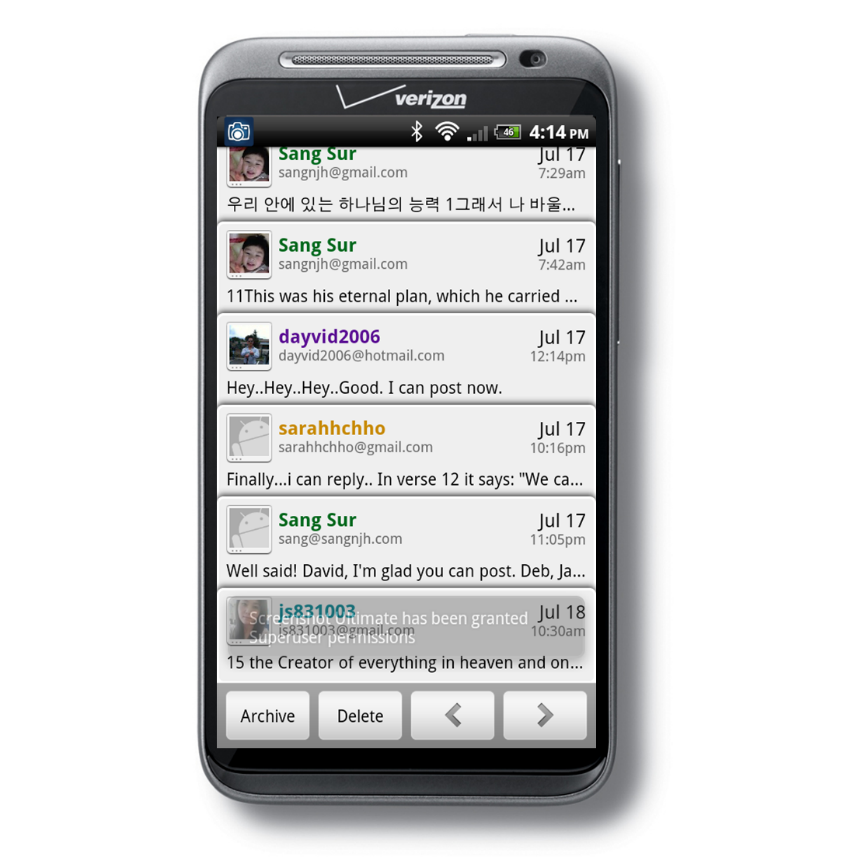 Join us. Sign up below or let Sang JDSN know.
서상원 전도사 (sang@sangnjh.com)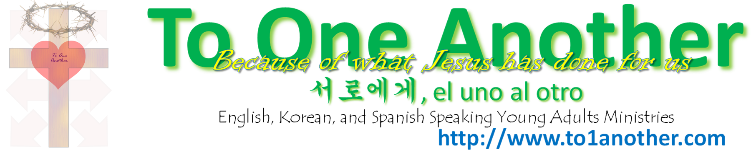 1. Sang7.13.2. Sarah8.14.3. David S.9.15.4. Debora10.16.5. Jaesook11.17.6.12.18.